Home Learning Activities 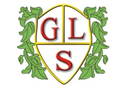 Class: Q3     Week: 1   Week Beg: 22.02.2021Zoom meeting on Monday 22/02/21 @ 9:30 (usual meeting ID and password – sent 10/02/21) to talk through this week’s learning plan.Zoom meeting on Wednesday 24/02/21 @ 13:00 (usual meeting ID and password, these will be sent as a reminder the day before) Q3 catch up.Zoom meeting on Thursday 25/02/21 @ 09:30 (usual meeting ID and password, these will be sent as a reminder the day before) SRE.Don’t forget where possible please upload evidence of your completed work to EFL.MondayTuesdayTuesdayTuesdayWednesdayThursdayThursdayThursdayFridayMathsCan you remember our days of the week song?To the tune ‘The Adams Family’ - Days of the week (clap clap,) days of the week (clap, clap,) days of the week, days of the week, days of the week (clap, clap.) There’s… Sunday and there’s Monday, there’s Tuesday and there’s Wednesday, there’s Thursday, Friday, Saturday… The days of the week. Days of the week (clap clap,) days of the week (clap, clap,) days of the week, days of the week.KH – Cut stick and sequence the days of the week (see attached.)IS/KL/GN/LR/KM/DHG/ZS/HC/MG – Complete the table showing what day it would have been yesterday and tomorrow for each given day.MathsCan you remember our song about the months of the year?January, February, March and April. May, June, July and August. September, October, November, December… This are the months of the year!KH – Sequence the picture cards showing the months of the year in order (see attached.)IS/KL/GN/LR/KM/DHG/ZS/HC/MG – Sequence the months of the year in order around the circle. Use this to help you answer the questions on the months of the year activity sheet (see attached.)MathsCan you remember our song about the months of the year?January, February, March and April. May, June, July and August. September, October, November, December… This are the months of the year!KH – Sequence the picture cards showing the months of the year in order (see attached.)IS/KL/GN/LR/KM/DHG/ZS/HC/MG – Sequence the months of the year in order around the circle. Use this to help you answer the questions on the months of the year activity sheet (see attached.)MathsCan you remember our song about the months of the year?January, February, March and April. May, June, July and August. September, October, November, December… This are the months of the year!KH – Sequence the picture cards showing the months of the year in order (see attached.)IS/KL/GN/LR/KM/DHG/ZS/HC/MG – Sequence the months of the year in order around the circle. Use this to help you answer the questions on the months of the year activity sheet (see attached.)MathsKH – Trace and copy the months of the year in order (see attached.)IS/KL/GN/LR/KM/DHG/ZS/HC/MG – Use the analogue clock face to make your own clock ready for this week’s work. Use the card to back your clock and the clock hands before attaching the hands with the split pin (see attached.)MathsKH – Use the analogue clock face to make your own clock ready for this week’s work. Use the card to back your clock and the clock hands before attaching the hands with the split pin (see attached.)IS /GN/LR/DHG/ZS/HC/MG – Remind yourself of how to show 0’ clock, half past and quarter past.Use your clock to demonstrate 8 0’ clock (minute hand on 12,) half past 4 (minute hand on 6,) quarter past 5 (minute hand on 3.) Complete the written activity writing the times on each analogue clock (see attached.)KL/KM – Reading the time matching cards (0’ clock, half past, quarter past and quarter to.) Match each clock to the correct written time.MathsKH – Use the analogue clock face to make your own clock ready for this week’s work. Use the card to back your clock and the clock hands before attaching the hands with the split pin (see attached.)IS /GN/LR/DHG/ZS/HC/MG – Remind yourself of how to show 0’ clock, half past and quarter past.Use your clock to demonstrate 8 0’ clock (minute hand on 12,) half past 4 (minute hand on 6,) quarter past 5 (minute hand on 3.) Complete the written activity writing the times on each analogue clock (see attached.)KL/KM – Reading the time matching cards (0’ clock, half past, quarter past and quarter to.) Match each clock to the correct written time.MathsKH – Use the analogue clock face to make your own clock ready for this week’s work. Use the card to back your clock and the clock hands before attaching the hands with the split pin (see attached.)IS /GN/LR/DHG/ZS/HC/MG – Remind yourself of how to show 0’ clock, half past and quarter past.Use your clock to demonstrate 8 0’ clock (minute hand on 12,) half past 4 (minute hand on 6,) quarter past 5 (minute hand on 3.) Complete the written activity writing the times on each analogue clock (see attached.)KL/KM – Reading the time matching cards (0’ clock, half past, quarter past and quarter to.) Match each clock to the correct written time.MathsKH – Read through the ‘telling the time’ power point.Use your clock to make – 4 0’ clock, 12 0’clock, 9 0’clock, 7 0’clock, 1 0’ clock.IS /GN/LR/DHG/ZS/HC/MG – Add the clock hands to show the correct time on each clock (0’ clock, half past and quarter past.)KL/KM – To record the time shown on each clock (0’ clock, half past, quarter past, quarter to.)EnglishKH – Family comprehension activity (see attached.)IS/KL/GN/LR/KM/DHG/ZS/HC/MG – Snails comprehension (see attached.)EnglishKH (phase 2) Revision: Sets 1-5 (see attached.)IS/KL/GN (phase 3) – Segmenting for spelling: Set 6 (see attached.)LR (phase 4) – Tricky words they, all and are (see attached.)KM/DHG/ZS (phase 5 book) – Phonics – Graphemes wh and ph and writing sentences (see attached.)HC/MG (phase 5 book) – Phonics – Alternative spellings or, ur, ow, oi, ear, air (see attached.)EnglishKH (phase 2) Revision: Sets 1-5 (see attached.)IS/KL/GN (phase 3) – Segmenting for spelling: Set 6 (see attached.)LR (phase 4) – Tricky words they, all and are (see attached.)KM/DHG/ZS (phase 5 book) – Phonics – Graphemes wh and ph and writing sentences (see attached.)HC/MG (phase 5 book) – Phonics – Alternative spellings or, ur, ow, oi, ear, air (see attached.)EnglishKH (phase 2) Revision: Sets 1-5 (see attached.)IS/KL/GN (phase 3) – Segmenting for spelling: Set 6 (see attached.)LR (phase 4) – Tricky words they, all and are (see attached.)KM/DHG/ZS (phase 5 book) – Phonics – Graphemes wh and ph and writing sentences (see attached.)HC/MG (phase 5 book) – Phonics – Alternative spellings or, ur, ow, oi, ear, air (see attached.)EnglishKH – Match the correct word to the picture (see attached.)IS/KL/GN/LR/KM/DHG/ZS/HC/MG – Letter tiles and captions (segmenting) and writing frames (see attached.)EnglishAll – Capital letters and full stops (see attached.)EnglishAll – Capital letters and full stops (see attached.)EnglishAll – Capital letters and full stops (see attached.)EnglishKH – Sandwich making comprehension (see attached.)IS/KL/GN/LR/KM/DHG/ZS/HC/MG – A Martian lands on Earth comprehension (see attached.)PSD/ASDANOur topic this half term is ‘Wider World’.Make a list of as many (as you can remember!) Countries that you have visited. Find and shade these countries on the map in blue (remember that England is a country.)PSD/ASDANUse the internet to research ‘the top 10 holiday destinations 2021’. Highlight in blue any of the countries that you have previously visited.Looking at the map from yesterday and the top 10 holiday destinations, highlight in red any countries that you would like to visit. Imagine that you could visit your first choice holiday destination, write a sentence explaining where it would be and why? PSD/ASDANUse the internet to research ‘the top 10 holiday destinations 2021’. Highlight in blue any of the countries that you have previously visited.Looking at the map from yesterday and the top 10 holiday destinations, highlight in red any countries that you would like to visit. Imagine that you could visit your first choice holiday destination, write a sentence explaining where it would be and why? PSD/ASDANOur task is to plan a holiday to our favourite destination! Where could we go to find out more about holidays? (Holiday shops such as Thompsons, Holiday hypermarket, etc., look at brochures, holiday websites, speak to friends and family who have visited previously, trip advisor, etc.)Use google to search for holidays to your chosen destination. Pick a travel company, e.g. On the beach and follow the steps to plan your holiday. You will need to search separately in order to answer some of the questions. Record key information in the table provided.PSD/ASDANOur task is to plan a holiday to our favourite destination! Where could we go to find out more about holidays? (Holiday shops such as Thompsons, Holiday hypermarket, etc., look at brochures, holiday websites, speak to friends and family who have visited previously, trip advisor, etc.)Use google to search for holidays to your chosen destination. Pick a travel company, e.g. On the beach and follow the steps to plan your holiday. You will need to search separately in order to answer some of the questions. Record key information in the table provided.PSD/ASDANOur task is to plan a holiday to our favourite destination! Where could we go to find out more about holidays? (Holiday shops such as Thompsons, Holiday hypermarket, etc., look at brochures, holiday websites, speak to friends and family who have visited previously, trip advisor, etc.)Use google to search for holidays to your chosen destination. Pick a travel company, e.g. On the beach and follow the steps to plan your holiday. You will need to search separately in order to answer some of the questions. Record key information in the table provided.PSD/ASDANOur task is to plan a holiday to our favourite destination! Where could we go to find out more about holidays? (Holiday shops such as Thompsons, Holiday hypermarket, etc., look at brochures, holiday websites, speak to friends and family who have visited previously, trip advisor, etc.)Use google to search for holidays to your chosen destination. Pick a travel company, e.g. On the beach and follow the steps to plan your holiday. You will need to search separately in order to answer some of the questions. Record key information in the table provided.PSD/ASDANOur task is to plan a holiday to our favourite destination! Where could we go to find out more about holidays? (Holiday shops such as Thompsons, Holiday hypermarket, etc., look at brochures, holiday websites, speak to friends and family who have visited previously, trip advisor, etc.)Use google to search for holidays to your chosen destination. Pick a travel company, e.g. On the beach and follow the steps to plan your holiday. You will need to search separately in order to answer some of the questions. Record key information in the table provided.PSD/ASDANOur task is to plan a holiday to our favourite destination! Where could we go to find out more about holidays? (Holiday shops such as Thompsons, Holiday hypermarket, etc., look at brochures, holiday websites, speak to friends and family who have visited previously, trip advisor, etc.)Use google to search for holidays to your chosen destination. Pick a travel company, e.g. On the beach and follow the steps to plan your holiday. You will need to search separately in order to answer some of the questions. Record key information in the table provided.PEFun fitness bingo! Decide which challenge to set yourself from the guidance page. Enjoy! (See attached.)PEhttps://www.youtube.com/watch?v=UQr79y06poU Just Dance – One Direction: What makes you beautiful. PEhttps://www.youtube.com/watch?v=UQr79y06poU Just Dance – One Direction: What makes you beautiful. PEhttps://www.youtube.com/watch?v=BlIo03WZWzI Would you rather? Workout.PEhttps://www.youtube.com/watch?v=BlIo03WZWzI Would you rather? Workout.PEFun fitness bingo! Try a different challenge from the guidance page (see attached.)PEFun fitness bingo! Try a different challenge from the guidance page (see attached.)PEMove at home – Throwing and catching (see attached.)PEMove at home – Throwing and catching (see attached.)PhonicsPractice your spellings. Remember to test yourself at the end of the week.Phase 2 – P/in – hats, nets, nuts, pets, pots, rats, cups, mops, pips, binPhase 3 – st/sk – cost, lost, dust, just, must, rust, Kent, kept, kill, kingPhase 4 – ea – speak, weak, deal, real, clean, cheap, beat, eat, cheat, heatPhase 5 – ur – murder, murmur, burn, burnt, return, Saturn, turn, surprise, purpose, cursePhase 6 – C – cinema, circle, circuit, circular, circus, citizen, city, cease, cell, cellarPhonicsPractice your spellings. Remember to test yourself at the end of the week.Phase 2 – P/in – hats, nets, nuts, pets, pots, rats, cups, mops, pips, binPhase 3 – st/sk – cost, lost, dust, just, must, rust, Kent, kept, kill, kingPhase 4 – ea – speak, weak, deal, real, clean, cheap, beat, eat, cheat, heatPhase 5 – ur – murder, murmur, burn, burnt, return, Saturn, turn, surprise, purpose, cursePhase 6 – C – cinema, circle, circuit, circular, circus, citizen, city, cease, cell, cellarPhonicsPractice your spellings. Remember to test yourself at the end of the week.Phase 2 – P/in – hats, nets, nuts, pets, pots, rats, cups, mops, pips, binPhase 3 – st/sk – cost, lost, dust, just, must, rust, Kent, kept, kill, kingPhase 4 – ea – speak, weak, deal, real, clean, cheap, beat, eat, cheat, heatPhase 5 – ur – murder, murmur, burn, burnt, return, Saturn, turn, surprise, purpose, cursePhase 6 – C – cinema, circle, circuit, circular, circus, citizen, city, cease, cell, cellarPhonicsPractice your spellings. Remember to test yourself at the end of the week.Phase 2 – P/in – hats, nets, nuts, pets, pots, rats, cups, mops, pips, binPhase 3 – st/sk – cost, lost, dust, just, must, rust, Kent, kept, kill, kingPhase 4 – ea – speak, weak, deal, real, clean, cheap, beat, eat, cheat, heatPhase 5 – ur – murder, murmur, burn, burnt, return, Saturn, turn, surprise, purpose, cursePhase 6 – C – cinema, circle, circuit, circular, circus, citizen, city, cease, cell, cellarPhonicsPractice your spellings. Remember to test yourself at the end of the week.Phase 2 – P/in – hats, nets, nuts, pets, pots, rats, cups, mops, pips, binPhase 3 – st/sk – cost, lost, dust, just, must, rust, Kent, kept, kill, kingPhase 4 – ea – speak, weak, deal, real, clean, cheap, beat, eat, cheat, heatPhase 5 – ur – murder, murmur, burn, burnt, return, Saturn, turn, surprise, purpose, cursePhase 6 – C – cinema, circle, circuit, circular, circus, citizen, city, cease, cell, cellarPhonicsPractice your spellings. Remember to test yourself at the end of the week.Phase 2 – P/in – hats, nets, nuts, pets, pots, rats, cups, mops, pips, binPhase 3 – st/sk – cost, lost, dust, just, must, rust, Kent, kept, kill, kingPhase 4 – ea – speak, weak, deal, real, clean, cheap, beat, eat, cheat, heatPhase 5 – ur – murder, murmur, burn, burnt, return, Saturn, turn, surprise, purpose, cursePhase 6 – C – cinema, circle, circuit, circular, circus, citizen, city, cease, cell, cellarPhonicsPractice your spellings. Remember to test yourself at the end of the week.Phase 2 – P/in – hats, nets, nuts, pets, pots, rats, cups, mops, pips, binPhase 3 – st/sk – cost, lost, dust, just, must, rust, Kent, kept, kill, kingPhase 4 – ea – speak, weak, deal, real, clean, cheap, beat, eat, cheat, heatPhase 5 – ur – murder, murmur, burn, burnt, return, Saturn, turn, surprise, purpose, cursePhase 6 – C – cinema, circle, circuit, circular, circus, citizen, city, cease, cell, cellarPhonicsPractice your spellings. Remember to test yourself at the end of the week.Phase 2 – P/in – hats, nets, nuts, pets, pots, rats, cups, mops, pips, binPhase 3 – st/sk – cost, lost, dust, just, must, rust, Kent, kept, kill, kingPhase 4 – ea – speak, weak, deal, real, clean, cheap, beat, eat, cheat, heatPhase 5 – ur – murder, murmur, burn, burnt, return, Saturn, turn, surprise, purpose, cursePhase 6 – C – cinema, circle, circuit, circular, circus, citizen, city, cease, cell, cellarPhonicsPractice your spellings. Remember to test yourself at the end of the week.Phase 2 – P/in – hats, nets, nuts, pets, pots, rats, cups, mops, pips, binPhase 3 – st/sk – cost, lost, dust, just, must, rust, Kent, kept, kill, kingPhase 4 – ea – speak, weak, deal, real, clean, cheap, beat, eat, cheat, heatPhase 5 – ur – murder, murmur, burn, burnt, return, Saturn, turn, surprise, purpose, cursePhase 6 – C – cinema, circle, circuit, circular, circus, citizen, city, cease, cell, cellarScienceOur challenge this half term is to find out about what is in the foods that we eat; specifically in terms of calories, sugar, salt and fat.Before we look at the foods that we eat regularly your task is to find out what we should be eating and how much of these things we can eat and still follow a healthy eating plan.Watch –https://www.bbc.co.uk/bitesize/topics/zrffr82/articles/zppvv4j What is a balanced diet?Play the game underneath the video and sort the foods under the heading of the four main food groups – Carbohydrates, proteins, fats and fibre. In the table (see attached) record why our bodies need foods from each food group. Finally, take the 5 question quiz at the bottom of the webpage. Record how many questions you got right and re-read the information in your table to clarify any misunderstandings.ScienceOur challenge this half term is to find out about what is in the foods that we eat; specifically in terms of calories, sugar, salt and fat.Before we look at the foods that we eat regularly your task is to find out what we should be eating and how much of these things we can eat and still follow a healthy eating plan.Watch –https://www.bbc.co.uk/bitesize/topics/zrffr82/articles/zppvv4j What is a balanced diet?Play the game underneath the video and sort the foods under the heading of the four main food groups – Carbohydrates, proteins, fats and fibre. In the table (see attached) record why our bodies need foods from each food group. Finally, take the 5 question quiz at the bottom of the webpage. Record how many questions you got right and re-read the information in your table to clarify any misunderstandings.SRE – Zoom – Thursday 25/2/21 @ 9:30Usual meeting ID and password (these will be sent the day before) Please have the following documents ready for the beginning of the meeting.Healthy relationship activity cardsGingerbread menGlue stickPenSRE – Zoom – Thursday 25/2/21 @ 9:30Usual meeting ID and password (these will be sent the day before) Please have the following documents ready for the beginning of the meeting.Healthy relationship activity cardsGingerbread menGlue stickPenSRE – Zoom – Thursday 25/2/21 @ 9:30Usual meeting ID and password (these will be sent the day before) Please have the following documents ready for the beginning of the meeting.Healthy relationship activity cardsGingerbread menGlue stickPenSRE – Zoom – Thursday 25/2/21 @ 9:30Usual meeting ID and password (these will be sent the day before) Please have the following documents ready for the beginning of the meeting.Healthy relationship activity cardsGingerbread menGlue stickPenArtKandinsky’s valentine’s day artPick which material you will use to create a representation of Kandinsky’s valentines artwork. You could use, paints, pencils, crayons, felt tip pens. Use the template attached.ArtKandinsky’s valentine’s day artPick which material you will use to create a representation of Kandinsky’s valentines artwork. You could use, paints, pencils, crayons, felt tip pens. Use the template attached.ArtKandinsky’s valentine’s day artPick which material you will use to create a representation of Kandinsky’s valentines artwork. You could use, paints, pencils, crayons, felt tip pens. Use the template attached.